§6023.  Remedies of holders of bonds and notes1.  Trustee.  If the bank defaults in the payment of principal of or interest on any issue of bonds after the principal and interest become due, whether at maturity or upon call for redemption, and that default continues for a period of 30 days, or if the bank fails or refuses to comply with this chapter or defaults in any agreement made with the holders of any issue of bonds, the holders of 25% in aggregate principal amount of bonds then outstanding, by instrument or instruments filed in the office of the clerk of courts of the County of Kennebec and proved or acknowledged in the same manner as a deed to be recorded, may appoint a trustee to represent the bondholders for the purposes provided.[PL 1987, c. 737, Pt. A, §2 (NEW); PL 1987, c. 737, Pt. C, §106 (NEW); PL 1989, c. 6 (AMD); PL 1989, c. 9, §2 (AMD); PL 1989, c. 104, Pt. C, §§8, 10 (AMD).]2.  Duties of trustee.  The trustee appointed under subsection 1 may, and upon written request of the holders of 25% in principal amount of all such bonds then outstanding shall, in the trustee's or the bank's own name:A.  By mandamus or other suit, action or proceeding at law or in equity, enforce all rights of the bondholders, including the right to require the bank to collect rates, charges and other fees; and to collect interest and amortization payments on municipal securities held by it adequate to carry out any agreement as to, or pledge of, those rates, charges and other fees and of such interest and amortization payments; and to require the bank to carry out any other agreements with the bondholders and to perform its duties under this chapter;  [PL 1987, c. 737, Pt. A, §2 (NEW); PL 1987, c. 737, Pt. C, §106 (NEW); PL 1989, c. 6 (AMD); PL 1989, c. 9, §2 (AMD); PL 1989, c. 104, Pt. C, §§8, 10 (AMD).]B.  Bring suit upon the bonds;  [PL 1987, c. 737, Pt. A, §2 (NEW); PL 1987, c. 737, Pt. C, §106 (NEW); PL 1989, c. 6 (AMD); PL 1989, c. 9, §2 (AMD); PL 1989, c. 104, Pt. C, §§8, 10 (AMD).]C.  By action or suit, require the bank to account as if it were the trustee of an express trust for the bondholders; and  [PL 1987, c. 737, Pt. A, §2 (NEW); PL 1987, c. 737, Pt. C, §106 (NEW); PL 1989, c. 6 (AMD); PL 1989, c. 9, §2 (AMD); PL 1989, c. 104, Pt. C, §§8, 10 (AMD).]D.  By action or suit in equity, enjoin any acts or omissions which may be unlawful or in violation of the rights of the bondholders.  [PL 1987, c. 737, Pt. A, §2 (NEW); PL 1987, c. 737, Pt. C, §106 (NEW); PL 1989, c. 6 (AMD); PL 1989, c. 9, §2 (AMD); PL 1989, c. 104, Pt. C, §§8, 10 (AMD).][PL 1987, c. 737, Pt. A, §2 (NEW); PL 1987, c. 737, Pt. C, §106 (NEW); PL 1989, c. 6 (AMD); PL 1989, c. 9, §2 (AMD); PL 1989, c. 104, Pt. C, §§8, 10 (AMD).]3.  Additional powers of trustee.  The trustee shall also have all of the powers necessary or appropriate for the exercise of any functions specifically set forth in this chapter or incident to the general representation of bondholders in the enforcement and protection of their rights.[PL 1987, c. 737, Pt. A, §2 (NEW); PL 1987, c. 737, Pt. C, §106 (NEW); PL 1989, c. 6 (AMD); PL 1989, c. 9, §2 (AMD); PL 1989, c. 104, Pt. C, §§8, 10 (AMD).]4.  Jurisdiction.  The Superior Court has jurisdiction of any suit, action or proceeding by the trustee on behalf of the bondholders.  The venue of any such suit, action or proceeding shall be laid in the County of Kennebec.[PL 1987, c. 737, Pt. A, §2 (NEW); PL 1987, c. 737, Pt. C, §106 (NEW); PL 1989, c. 6 (AMD); PL 1989, c. 9, §2 (AMD); PL 1989, c. 104, Pt. C, §§8, 10 (AMD).]5.  Notice.  Before declaring the principal of bonds due and payable, the trustee shall first give 30 days' notice in writing to the bank.[PL 1987, c. 737, Pt. A, §2 (NEW); PL 1987, c. 737, Pt. C, §106 (NEW); PL 1989, c. 6 (AMD); PL 1989, c. 9, §2 (AMD); PL 1989, c. 104, Pt. C, §§8, 10 (AMD).]SECTION HISTORYPL 1987, c. 737, §§A2,C106 (NEW). PL 1989, c. 6 (AMD). PL 1989, c. 9, §2 (AMD). PL 1989, c. 104, §§C8,10 (AMD). The State of Maine claims a copyright in its codified statutes. If you intend to republish this material, we require that you include the following disclaimer in your publication:All copyrights and other rights to statutory text are reserved by the State of Maine. The text included in this publication reflects changes made through the First Regular and First Special Session of the 131st Maine Legislature and is current through November 1. 2023
                    . The text is subject to change without notice. It is a version that has not been officially certified by the Secretary of State. Refer to the Maine Revised Statutes Annotated and supplements for certified text.
                The Office of the Revisor of Statutes also requests that you send us one copy of any statutory publication you may produce. Our goal is not to restrict publishing activity, but to keep track of who is publishing what, to identify any needless duplication and to preserve the State's copyright rights.PLEASE NOTE: The Revisor's Office cannot perform research for or provide legal advice or interpretation of Maine law to the public. If you need legal assistance, please contact a qualified attorney.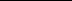 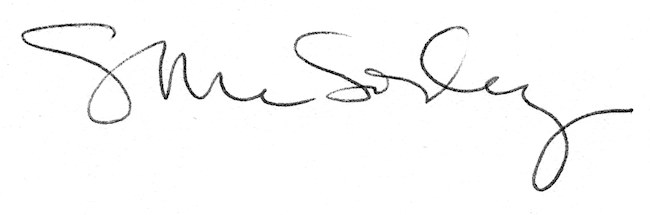 